ПРЕДСЕДАТЕЛЬ УПРАВЛЯЮЩЕГО 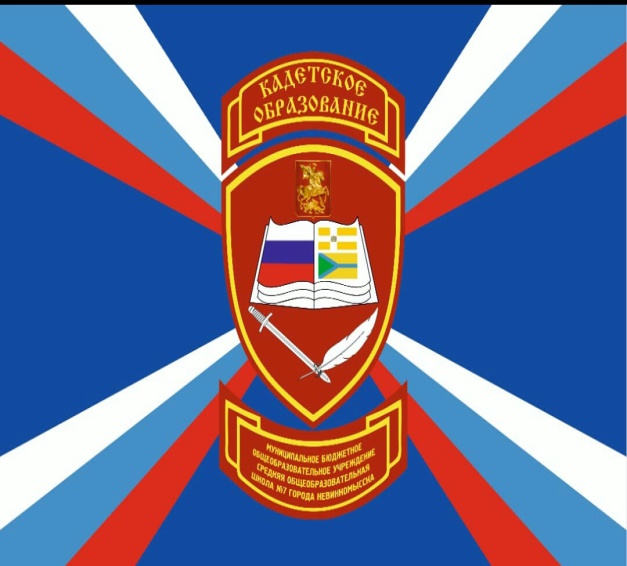 